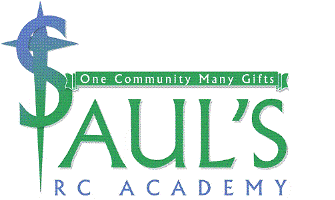 Our School VisionOur School ValuesFAIR               Fairness  -  Ambition  -  Inclusion -  Respect                     FAIROur Aims:  1 Learning and TeachingTo create a learning culture of the highest aspirations and motivation where all young people are engaged and challenged to achieve their full potential. In every classroom, dynamic, varied teaching and learning allows pupils to become successful learners, confident Individuals, responsible citizens and effective contributors to society.2 Ethos and Life of our SchoolTo ensure that our Gospel Values are embedded throughout our community and that we work and learn together in a safe, secure and happy environment, setting high expectations for all, where our young people will thrive. 3 Personal SupportTo nurture individuality and uniqueness in all members of the St Pauls community. To provide the highest level of support we will work closely with other professionals and continue to extend our partnerships to ensure all our Young People are given equal opportunities to maximise their potential.4 Assessment, Attainment and AchievementThe staff at St Pauls will ensure that pupils are supported in their learning journey by giving them a clear picture of what they should learn, share criteria for success in every lesson and encourage engagement in opportunities for wider achievement.5 Professionalism and Professional DevelopmentWe are committed to self-evaluation to identify ways that we can improve our professional skills and knowledge through Career Long Professional Learning to the benefit of our young people.6 Working with PartnersTo develop high quality partnerships to enable our curriculum to offer the widest possible range of academic and vocational courses to ensure all our Young People are given equal opportunities to maximise their potential and the appropriate support to enhance learning and teaching